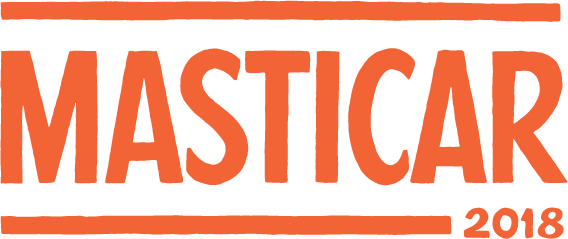 Clases de CocinaJueves 6 de septiembre13 hs.	Pamela Villar + Casancrem14 hs.	Juan José Robles + Alejandro Feraud15 hs.	Mariano Ramón+ Lui presenta Narda16 hs. Santiago Macías + Juan Pedro Rastellino17 hs. Matías Cillóniz + Jorge Muñoz18 hs.	Gastón Acurio 19 hs.	Santiago Blondel + Juan Ferrara20 hs.	Javier Rodríguez + Pedro Bargero21 hs.	Donato De SantisViernes 7 de septiembre13 hs. Narda Lepes + Yogurísimo14 hs. Jessica Lekerman +  Diego Castro15 hs. Tomás Di Lello + María José Moretti16 hs. Christina Sunae + Fernando Mayoral17 hs. Florencia Borsani + Patricia Ramos18 hs. José del Castillo19 hs. Mauro Colagreco20 hs. Danilo Ferraz + Bruno Gillot + Olivier Hanocq21 hs. Lele Cristóbal + Federico DessenoSábado 8 de septiembre13 hs. Diego García Tedesco + Pablo Buzzo 14 hs. Javier Ampuero15 hs. Damián Betular + Augusto Mayer16 hs. Pamela Villar + Christophe Krywonis + Damián Betular17 hs. Equipo Argentino de Pastelería18 hs. Pablo Massey + Rodrigo Da Costa19 hs. Maru Botana20 hs. Antonio Soriano + Tupac Amaro21 hs. Juan Braceli + Eduardo "Cabito" Massa AlcántaraDomingo 9 de septiembre13 hs. Germán Torres  + Pablo Piñata + Gustavo Rapretti14 hs. Iwao Komiyama + Geri Komiyama15 hs. Diego Veras + Julieta Oriolo16 hs. Tomás Kalika + Raquel  Saal17 hs. Juan Pablo Clerici + Lisandro Ciarlotti Collivadino18 hs. Ximena Sáenz + Mauricio Couly19 hs. Osvaldo Gross20 hs. Germán Martitegui + Narda Lepes + Eulidia Cardozo y Gisela Wadiana Medina + Patricia Courtois